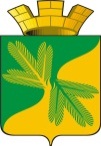 АДМИНИСТРАЦИЯГОРОДСКОГО ПОСЕЛЕНИЯ ТАЁЖНЫЙСоветский районХанты-Мансийский автономный округ - Югра ПОСТАНОВЛЕНИЕ(с изменениями, внесенными постановлениями от 11.04.2017 № 75нпа, от 01.11.2018 № 263нпа,) «_12_»_мая 201_5 г.            	                                          №  60_/НПА___Об утверждении Административного регламента по предоставлению муниципальной функции«Осуществление муниципального земельного контроля на территории городского поселенияТаёжный».В соответствии со статьей 72 Земельного кодекса Российской Федерации, Федеральный законом от 06.10.2003 N 131-ФЗ "Об общих принципах организации местного самоуправления в Российской Федерации", Федеральным законом от 26.12.2008 N 294-ФЗ "О защите прав юридических лиц и индивидуальных предпринимателей при осуществлении государственного контроля (надзора) и муниципального контроля", постановлением Правительства Ханты-Мансийского автономного округа - Югры от 02.03.2012 N 85-п "О разработке и утверждении административных регламентов осуществления муниципального контроля", Уставом городского поселения Таёжный:         1. Утвердить административный регламент  предоставления муниципальной функции «Осуществление муниципального земельного контроля на территории городского поселения Таёжный».3. Опубликовать настоящее постановление в бюллетене «Вестник Таёжного» и разместить на официальном сайте администрации городского поселения Таёжный. 4. Настоящее постановление вступает в силу после его официального опубликования.5. Контроль исполнения настоящего постановления оставляю за собой.И.о.главы городского поселения Таёжный				П.В.Малых Приложение К постановлению администрации городского поселения Таёжный                                                                                                  от 12.05.2015 г. № 60 / НПА Административный регламент предоставления муниципальной функцииосуществление муниципального земельного контроля на территориигородского поселения Таёжный.Раздел 1. Общие положения.1.1.Наименование муниципальной функции1.1.1. Административный регламент по исполнению муниципальной функции «Осуществление муниципального земельного контроля на территории городского поселения Таёжный»  (далее – «исполнение муниципальной функции») определяет сроки и последовательность осуществления проверок соблюдения земельного законодательства, в том числе: планирование проверок соблюдения земельного законодательства либо принятие решения о проведении внеплановой проверки, издание распоряжения о проведении проверки, проведение проверки и составление акта проверки соблюдения земельного законодательства, направление материалов в Федеральную службу государственной регистрации, кадастра и картографии по Ханты-Мансийскому автономному округу - Югре.1.2. Наименование органа, исполняющего муниципальную функцию.1.2.1. Исполнение муниципальной функции возложено на администрацию городского поселения Таёжный   (далее – Уполномоченный орган).1.2.2. В Уполномоченном органе действия по исполнению муниципальной функции осуществляют в соответствии с Перечнем должностных лиц, осуществляющих муниципальный земельный контроль, утвержденным постановлением администрации городского поселения Таёжный.  При исполнении муниципальной функции осуществляется взаимодействие с:- Федеральной службой государственной регистрации, кадастра и картографии по Ханты-Мансийскому автономному округу - Югре (далее – Росреестр по ХМАО - Югре);- заинтересованными федеральными органами исполнительной власти;исполнительными органами власти Советского района Ханты-Мансийского автономного округа – Югры ;- правоохранительными органами.1.3. Нормативные правовые акты, регулирующие исполнение муниципальной функции. Предоставление муниципальной услуги осуществляется в соответствии с:         1. Гражданским кодексом Российской Федерации;          2. Земельным кодексом Российской Федерации;         3. Федеральным законом от 06.10.2003 №131-ФЗ «Об общих принципах организации местного самоуправления в Российской Федерации»;         4. Кодексом Российской Федерации об административных правонарушениях (далее – КоАП РФ);         5. Федеральным законом от 26.12.2008 №294-ФЗ «О защите прав юридических лиц и индивидуальных предпринимателей при осуществлении государственного контроля (надзора) и муниципального контроля»;      6. Постановлением Правительства РФ от 15.11.2006 № 689 (ред. от 22.06.2007) "О государственном земельном контроле".     7. Уставом городского поселения Таёжный.     8. Положением о порядке осуществления муниципального земельного контроля, утвержденным постановлением администрации городского поселения Таёжный.1.4. Результат исполнения муниципальной функции.Результатом исполнения муниципальной функции является акт проверки, в который включаются выявленные признаки нарушений земельного законодательства или устанавливается отсутствие таких признаков.При обнаружении достаточных фактов, указывающих на административное правонарушение, направление материалов в правоохранительные органы и Росреестр по ХМАО - Югре для рассмотрения и принятия административных мер.1.5. Описание заявителей. Заявителями могут быль физические и юридические лица, индивидуальные предприниматели, а также должностные лица.   Уполномоченный орган осуществляет муниципальный земельный контроль в случаях и порядке, установленных законодательством Российской Федерации, Ханты – Мансийского автономного округа - Югры, муниципальными правовыми актами в пределах полномочий органа местного самоуправления.Раздел 2. Требования к порядку исполнения муниципальной функции.2.1. Порядок информирования об исполнении муниципальной функции.2.1.1. Информирование физических, юридических лиц и должностных лиц о правилах исполнения функции осуществляется в виде индивидуального информирования и публичного информирования. Информирование проводится в устной и письменной форме. Индивидуальное устное информирование о порядке исполнения функции обеспечивается должностными лицами Уполномоченного органа, осуществляющими исполнение функции, лично, по телефону. При ответах на телефонные звонки и устные обращения специалисты подробно и в вежливой (корректной) форме информируют обратившихся по интересующим их вопросам, с использованием официально-делового стиля речи.При принятии телефонного звонка специалистом называется наименование органа, фамилия, имя, отчество, занимаемая должность, предлагается обратившемуся представиться и изложить суть вопроса. Специалист, осуществляющий индивидуальное устное информирование о порядке исполнения функции, должен принять все необходимые меры для полного и оперативного ответа на поставленные вопросы, в том числе с привлечением других специалистов.При невозможности специалиста, принявшего звонок, самостоятельно ответить на поставленные вопросы телефонный звонок должен быть переадресован (переведен) на другого специалиста, или же обратившемуся должен быть сообщен телефонный номер, по которому можно получить необходимую информацию.Индивидуальное письменное информирование о порядке, процедуре, ходе исполнения функции при обращении в Уполномоченный орган, осуществляется путем направления письменных ответов почтовым отправлением, а также электронной почтой.Публичное информирование о порядке и процедуре исполнения функции осуществляется:- посредством опубликования в газете «Вестник Таёжного»;- путем размещения информации на официальном сайте администрации городского поселения Таёжный;- на информационных стендах в здании, городского поселения Таёжный, расположенном по адресу: Ханты-Мансийский автономный округ – Югра Советский район, городское поселение Таёжный, улица Железнодорожная дом 11.2.1.2. Сведения о местонахождении, контактных телефонах, Интернет-адресе, адресе электронной почты Уполномоченного органа размещаются:на бланках Уполномоченного органа;на официальном сайте;на информационных стендах;в справочно-информационных службах и изданиях.2.1.3. Сведения о графике (режиме) работы Уполномоченного органа сообщаются по телефону, а также размещаются:на официальном сайте;на информационном стенде в здании, в котором располагается Уполномоченный орган;2.1.4. На информационных стендах размещается следующая информация:- извлечения из законодательных и иных нормативных правовых актов, содержащих нормы, регулирующие деятельность по исполнению функции;- блок-схемы (при наличии) и краткое описание порядка исполнения Функции;- образцы документов, необходимых для исполнения функции, и требования к ним (при необходимости);- график приема специалистами Уполномоченного органа заявителей;- иная информация по исполнению Функции.2.1.5. Консультации и информирование по порядку или о ходе исполнения Функции можно получить в Уполномоченном органе по адресу: Ханты-Мансийский автономный округ – Югра Советский район, городское поселение Таёжный, улица Железнодорожная дом 11.В установленные часы работы с посетителями в рабочие дни; В любое время с момента приема заявления заявитель имеет право на получение сведений о ходе выполнения Функции посредством телефона или личного посещения Уполномоченного органа в установленное для работы (приема) время.2.2. Сроки исполнения муниципальной функции.2.2.1. Продолжительность приёма для проведения консультации об исполнении муниципальной функции в среднем составляет 20 минут, продолжительность ответа на телефонный звонок - не более 10 минут.Срок исполнения функции не может превышать 30  дней со дня регистрации обращения. Срок проведения проверки, проводимой в соответствии с планом проверок не может превышать 20 дней.В отношении одного субъекта малого предпринимательства общий срок проведения плановой выездной проверки не может превышать пятьдесят часов для малого предприятия и пятнадцать часов для микропредприятия в год.В исключительных случаях, связанных с необходимостью проведения сложных расследований на основании мотивированных предложений лиц и специалистов Уполномоченного органа, проводящих выездную плановую проверку, срок проведения выездной плановой проверки может быть продлен руководителем администрации городского поселения Таёжный, но не более чем на двадцать рабочих дней, в отношении малых предприятий, в отношении микропредприятий - не более чем на пятнадцать часов.2.3. Перечень оснований для отказа в исполнении муниципальной функции.2.3.1 Основанием для отказа в исполнении функции являются:обращения и заявления, не позволяющие установить лицо, обратившееся в Уполномоченный орган;обращения и заявления, не содержащие сведений о фактах нарушения земельного законодательства и фактах, указанных в части 2 статьи 10 Федерального закона от 26.12.2008 № 294-ФЗ «О защите прав юридических лиц и индивидуальных предпринимателей при осуществлении государственного контроля (надзора) и муниципального контроля».2.4. Требования к местам исполнения муниципальной функции.       2.4.1. Помещения для исполнения муниципальной функции размещаются в здании администрации городского поселения Таёжный.       2.4.2. Места для консультирования и ожидания подачи заявления об исполнении муниципальной функции оборудуются:       средствами пожаротушения и средствами оказания первой медицинской помощи;       системой охраны;       местами общего пользования (туалетными комнатами);      2.4.3. Места ожидания должны быть оборудованы «посадочными местами» (стульями, кресельными секциями, скамьями). Количество мест ожидания определяется исходя из фактической нагрузки и возможностей для их размещения в здании.      Места ожидания также оборудуются столами (стойками) для возможности оформления документов, канцелярскими принадлежностями (бумага, ручки, карандаши).      2.4.4. Места информирования и ожидания должны соответствовать установленным санитарным требованиям для заявителей и оптимальным условиям работы специалистов.      2.4.5. Рабочие места специалистов, ответственных за исполнение муниципальной функции, оборудуются компьютерами и оргтехникой.2.5. Другие положения, характеризующие требования к исполнению муниципальной функции.Муниципальная функция осуществляется на бесплатной основе.2.6. Документы, необходимые для исполнения муниципальной функции.Исполнение муниципальной функции осуществляется в соответствии с годовым планом, утверждаемым главой администрации городского поселения Таёжный.Внеплановые проверки проводятся на основании:Распоряжения администрации городского поселения Таёжный об устранении ранее выявленных нарушений земельного законодательства;документов и иных доказательств, свидетельствующих о наличии признаков нарушений земельного законодательств, полученных от органов государственной власти, органов местного самоуправления, организаций и граждан.Раздел 3. Административные процедуры.3.1. Описание последовательности административных действий при исполнении   муниципальной функции.3.1.1.Основанием для подготовки к проведению проверки являются:план проведения проверок;- поступившие    от   органов  государственной    власти,   органов    местногосамоуправления, организаций и граждан документы и иные доказательства, свидетельствующие о наличии признаков нарушений земельного законодательства;выявленные признаки нарушения земельного законодательства;- требования, установленные муниципальными правовыми актами, предписания Росреестра по ХМАО-Югре по устранению ранее выявленных нарушений земельного законодательства.3.1.2. Предоставление муниципальной функции включает в себя следующие административные процедуры:- подготовка и утверждение плана проверок (в случае проведения плановой проверки);- подготовка распоряжения о проведении проверки и уведомление о проведении проверки;- проведение   проверки;- составление акта проверки.3.1.1. Подготовка и утверждение плана проверок.3.1.1.1. Основанием для проведения плановой проверки является утвержденный план проверок.3.1.1.2. Специалисты уполномоченного органа, ответственные за проведение проверок:- ежегодно, до 1 октября года, предшествующего году проведения плановых проверок, подготавливают проект плана проведения проверок;Основанием для включения плановой проверки в ежегодный план проведения плановых проверок является истечение трех лет со дня:а) государственной регистрации юридического лица, индивидуального предпринимателя;б) окончания проведения последней плановой проверки юридического лица, индивидуального предпринимателя;в) начала осуществления юридическим лицом, индивидуальным предпринимателем предпринимательской деятельности в соответствии с представленным в уполномоченный Правительством Российской Федерации в соответствующей сфере федеральный орган исполнительной власти уведомлением о начале осуществления отдельных видов предпринимательской деятельности в случае выполнения работ или предоставления услуг, требующих представления указанного уведомления;- передают проект плана для утверждения главе администрации городского поселения Таёжный и направления в срок до 1 ноября, года предшествующего году проведения проверок, в органы прокуратуры для формирования ежегодного сводного плана проведения проверок. 3.1.1.3. В ежегодных планах проведения плановых проверок указываются следующие сведения:1) наименования юридических лиц (их филиалов, представительств, обособленных структурных подразделений), фамилии, имена, отчества индивидуальных предпринимателей, деятельность которых подлежит плановым проверкам, места нахождения юридических лиц (их филиалов, представительств, обособленных структурных подразделений) или места фактического осуществления деятельности индивидуальными предпринимателями;2) цель и основание проведения каждой плановой проверки;3) дата начала и сроки проведения каждой плановой проверки;4) наименование Уполномоченного органа, осуществляющего конкретную плановую проверку с указанием всех участвующих в такой проверке органов.Плановые проверки проводятся не чаще чем один раз в три года, за исключением случаев, установленных федеральным законодательством.3.1.1.4.   В десятидневный срок со дня утверждения плана, утвержденный план доводится до сведения   юридических лиц и индивидуальных предпринимателей, физических лиц путем размещения его на официальном сайте администрации городского поселения Таёжный.3.1.1.5. Результатом исполнения административной процедуры является   утвержденный и опубликованный план проверок.3.1.1.6. Ответственным за выполнение указанных действий является должностное лицо уполномоченное на осуществление муниципального земельного контроля, утвержденный постановлением администрации городского поселения Таёжный.3.1.2.  Подготовка приказа о проведении проверки и уведомлении о проведении проверки.3.1.2.1. Основанием для подготовки приказа является  утвержденный план проведения проверок либо поступившие от органов государственной власти, органов местного самоуправления, организаций и граждан документы и иные доказательства, свидетельствующие о наличии признаков нарушений земельного законодательства, а также  выявленные признаки нарушения земельного законодательства.3.1.2.2. Не позднее 5 дней до даты проведения проверки, должностное лицо уполномоченного органа муниципального контроля готовит проект приказа о проведении плановой проверки.Подготовленный проект приказа о назначении проверки передается на подпись руководителю, заместителю руководителя уполномоченного органа муниципального контроля.Типовая форма приказа утверждена приказом Министерства экономического развития Российской Федерации от 30.04.2009 N 141 "О реализации положений Федерального закона "О защите прав юридических лиц и индивидуальных предпринимателей при осуществлении государственного контроля (надзора) и муниципального контроля".В распоряжении о проведении проверки в отношении юридических лиц и индивидуальных предпринимателей указываются:наименование органа муниципального контроля, а также вид (виды) муниципального контроля;фамилии, имена, отчества, должности лиц, уполномоченных на проведение проверки, а также привлекаемых к проведению проверки экспертов, представителей экспертных организаций;наименование юридического лица или фамилия, имя, отчество индивидуального предпринимателя, проверка которых проводится, места нахождения юридических лиц (их филиалов, представительств, обособленных структурных подразделений) или места фактического осуществления деятельности индивидуальными предпринимателями;цели, задачи, предмет проверки и срок её проведения;правовые основания проведения проверки;5.1) подлежащие проверке обязательные требования и требования, установленные муниципальными правовыми актами, в том числе реквизиты проверочного листа (списка контрольных вопросов), если при проведении плановой проверки должен быть использован проверочный лист (список контрольных вопросов);сроки проведения и перечень мероприятий по контролю, необходимых для достижения целей и задач проведения проверки;перечень административных регламентов проведения мероприятий по контролю, административных регламентов взаимодействия;перечень документов, представление которых юридическим лицом, индивидуальным предпринимателем и гражданином необходимо для достижения целей и задач проведения проверки;дата начала и окончания проведения проверки.3.1.2.4. О проведении плановой проверки юридическое лицо, индивидуальный предприниматель уведомляются органом муниципального контроля не позднее чем, за три рабочих дня до начала ее проведения посредством направления копии распоряжения или приказа руководителя, заместителя руководителя органа муниципального контроля о начале проведения плановой проверки заказным почтовым отправлением с уведомлением о вручении и (или) посредством электронного документа, подписанного усиленной квалифицированной электронной подписью и направленного по адресу электронной почты юридического лица, индивидуального предпринимателя, если такой адрес содержится соответственно в едином государственном реестре юридических лиц, едином государственном реестре индивидуальных предпринимателей либо ранее был представлен юридическим лицом, индивидуальным предпринимателем в орган государственного контроля (надзора), орган муниципального контроля, или иным доступным способом.3.1.2.5. Результатами исполнения административной процедуры является уведомление юридических лиц, индивидуальных предпринимателей, физических лиц   о проведении проверки использования земельного участка.3.1.3. Проведение проверки использования земельного участка3.1.3.1. Основанием начала проведения проверки является приказ руководителя Уполномоченного органа о проведении проверки.3.1.3.2. Проверки осуществляются при участии собственника, землевладельца, землепользователя или арендатора проверяемого земельного участка. Отсутствие руководителя или замещающего его лица не может служить основанием для переноса проведения проверки при наличии других должностных лиц или работников организации.3.1.3.3. Обследование земельных участков осуществляется путём выезда должных лиц уполномоченных на осуществление муниципального земельного контроля в срок, установленный распоряжением о проведении проверки.3.1.3.4.  Должностные лица уполномоченные на осуществление муниципального земельного контроля, осуществляющие проверку:     - вручают под роспись копию распоряжения о проведении проверки руководителю, иному должностному лицу юридического лица, индивидуальному предпринимателю, физическому лицу, его уполномоченному представителю одновременно с предъявлением служебных удостоверений;- по требованию подлежащих проверке лиц предоставляют информацию об Уполномоченном органе в целях подтверждения своих полномочий;- по просьбе руководителя, иного должностного лица или уполномоченного представителя юридического лица, индивидуального предпринимателя, физического лица, его уполномоченного представителя знакомят с административными регламентами проведения мероприятий по контролю и порядком их проведения на объектах, используемых юридическим лицом, индивидуальным предпринимателем, физическим лицом при осуществлении деятельности.3.1.3.5. Записи о проведенной проверке у юридического лица, индивидуального предпринимателя вносятся в имеющийся у них    журнал учета проверок (в случае наличия указанного журнала).3.1.3.6. Результатами исполнения административной процедуры является завершение проверки и внесения записи в журнал учета проверок соблюдения земельного законодательства.3.1.3.7. Ответственным за выполнение указанных действий является должностные лица администрации городского поселения Таёжный уполномоченные на осуществление земельного контроля, осуществляющие проверку.3.1.4. Составление акта проверки.3.1.4.1. По результатам проверки специалисты Уполномоченного органа, осуществлявшие   проверку, оформляют  акт проверки соблюдения земельного законодательства в двух экземплярах по установленной форме (Приложение№4).3.1.4.2. В акте проверки указываются:1) дата, время и место составления акта проверки;2) наименование органа государственного контроля (надзора) или органа муниципального контроля;3) дата и номер распоряжения или приказа руководителя, заместителя руководителя органа государственного контроля (надзора), органа муниципального контроля;4) фамилии, имена, отчества и должности должностного лица или должностных лиц, проводивших проверку;5) наименование проверяемого юридического лица или фамилия, имя и отчество индивидуального предпринимателя, а также фамилия, имя, отчество и должность руководителя, иного должностного лица или уполномоченного представителя юридического лица, уполномоченного представителя индивидуального предпринимателя, присутствовавших при проведении проверки;6) дата, время, продолжительность и место проведения проверки;7) сведения о результатах проверки, в том числе о выявленных нарушениях обязательных требований и требований, установленных муниципальными правовыми актами, об их характере и о лицах, допустивших указанные нарушения;8) сведения об ознакомлении или отказе в ознакомлении с актом проверки руководителя, иного должностного лица или уполномоченного представителя юридического лица, индивидуального предпринимателя, его уполномоченного представителя, присутствовавших при проведении проверки, о наличии их подписей или об отказе от совершения подписи, а также сведения о внесении в журнал учета проверок записи о проведенной проверке либо о невозможности внесения такой записи в связи с отсутствием у юридического лица, индивидуального предпринимателя указанного журнала;9) подписи должностного лица или должностных лиц, проводивших проверку.3.1.4.3. К акту проверки прилагаются предписания об устранении выявленных нарушений и иные связанные с результатами проверки документы или их копии.В целях укрепления доказательной базы и подтверждения достоверности полученных в ходе проверки сведений, в случае выявления достаточных данных, указывающих на наличие события нарушения земельного законодательства, к акту прилагаются: фототаблица с нумерацией каждого фотоснимка (Приложение № 5), обмер площади земельного участка (Приложение №6) и иная информация, подтверждающая или опровергающая наличие нарушения земельного законодательства.3.1.4.4. Акт проверки оформляется непосредственно после ее завершения в двух экземплярах, один из которых с копиями приложений вручается руководителю, иному должностному лицу или уполномоченному представителю юридического лица, индивидуальному предпринимателю, его уполномоченному представителю под расписку об ознакомлении либо об отказе в ознакомлении с актом проверки. В случае отсутствия руководителя, иного должностного лица или уполномоченного представителя юридического лица, индивидуального предпринимателя, его уполномоченного представителя, а также в случае отказа проверяемого лица дать расписку об ознакомлении либо об отказе в ознакомлении с актом проверки акт направляется заказным почтовым отправлением с уведомлением о вручении, которое приобщается к экземпляру акта проверки, хранящемуся в деле органа государственного контроля (надзора) или органа муниципального контроля. При наличии согласия проверяемого лица на осуществление взаимодействия в электронной форме в рамках государственного контроля (надзора) или муниципального контроля акт проверки может быть направлен в форме электронного документа, подписанного усиленной квалифицированной электронной подписью лица, составившего данный акт, руководителю, иному должностному лицу или уполномоченному представителю юридического лица, индивидуальному предпринимателю, его уполномоченному представителю. При этом акт, направленный в форме электронного документа, подписанного усиленной квалифицированной электронной подписью лица, составившего данный акт, проверяемому лицу способом, обеспечивающим подтверждение получения указанного документа, считается полученным проверяемым лицом.3.1.4.5. В случае если проверка проходила по согласованию с органами прокуратуры, специалисты Уполномоченного органа в течение пяти дней со дня составления акта проверки направляют копию акта проверки в этот орган.Физическое, юридическое лицо или индивидуальный предприниматель, проверка которых проводилась, в случае несогласия с фактами, выводами, предложениями, изложенными в акте проверки, либо с выданным предписанием об устранении выявленных нарушений в течение пятнадцати дней с даты получения акта проверки вправе представить в Росреестр по ХМАО - Югры или Уполномоченный орган в письменной форме возражения в отношении акта проверки и (или) выданного предписания об устранении выявленных нарушений в целом или его отдельных положений. При этом проверяемые лица вправе приложить к таким возражениям документы, подтверждающие обоснованность таких возражений, или их заверенные копии либо в согласованный срок передать их в Росреестр по ХМАО-Югре или Уполномоченный орган.3.1.4.6. Полученные в ходе проверки материалы с приложением копии свидетельства о регистрации юридического лица, свидетельства о присвоении ИНН, справки с банковскими реквизитами, документами, подтверждающими право пользования земельным участком, сопроводительной запиской и иными документами, подтверждающими наличие нарушения земельного законодательства, специалистами Уполномоченного органа в 5-дневный срок после проведения проверки направляются вРосреестр по ХМАО-Югре для рассмотрения и принятия решения.3.1.4.7.   Все составленные в ходе проведения проверки документы и иная необходимая информация записываются специалистом Уполномоченного органа в книгу проверок соблюдения земельного законодательства (приложение №7). 3.1.4.8. Результатом исполнения административной процедуры является оформленный акт проверки.3.1.4.9. Ответственными за выполнение указанных действий является специалисты Уполномоченного органа, осуществившие проверку.Раздел 4. Порядок и формы контроля за исполнением  муниципальной функции.4.1. Порядок осуществления текущего контроля за соблюдением и исполнением ответственными должностными лицами положений административного регламента.4.1.1. Должностные лица администрации городского поселения Таёжный уполномоченные на осуществление земельного контроля  готовят   отчеты о проведенных проверках и предоставляют главе администрации городского поселения Таёжный.4.1.2. Контроль за исполнением муниципальной функции возлагается на руководителя Уполномоченного органа.4.2. Порядок и периодичность осуществления плановых и внеплановых проверок полноты и качества исполнения муниципальной функции      4.2.1. Контроль за полнотой и качеством исполнения муниципальной функции включает в себя выявление и устранение нарушений порядка осуществления муниципальной функции.      4.2.2. Периодичность проведения контрольных мероприятий может носить плановый характер или внеплановый характер.4.3. Ответственность муниципальных служащих за решения и действия (бездействие), принимаемые в ходе исполнения муниципальной функции     Специалисты Уполномоченного органа в случае ненадлежащего исполнения (неисполнения) своих функций и служебных обязанностей при проведении проверок соблюдения земельного законодательства несут ответственность в соответствии с законодательством Российской Федерации.4.4. Требования к порядку и формам контроля за исполнением муниципальной функции       В рамках контроля соблюдения порядка осуществления муниципальной функции проводится анализ содержания поступающих заявлений,   оснований осуществления муниципальной функции и порядка ее проведения, ознакомления с результатами функции.         Принимаются меры по своевременному выявлению и устранению причин нарушения прав, свобод и законных интересов юридических лиц, индивидуальных предпринимателей и физических лиц.Раздел 5. Порядок обжалования действий (бездействия) и решений, принятых в ходе исполнения муниципальной функции         5.1. Обжалование действий (бездействия) и решений специалистов Уполномоченного органа, осуществляемых (принятых) в ходе выполнения настоящего административного регламента, производится в административном и судебном порядке в соответствии с законодательством Российской Федерации. 	5.2. Необоснованное затягивание установленных настоящим Регламентом сроков осуществления административных процедур и другие действия могут быть обжалованы:в Уполномоченный орган;       в судебные органы.5.3. Органом местного самоуправления, рассматривающим и принимающим решения по жалобам является администрация городского поселения Таёжный       находящийся по адресу: Ханты-Мансийский автономный округ – Югра, Советский район, городское поселение Таёжный, улица Железнодорожная, дом 11.5.4. Жалобы подлежат обязательному рассмотрению. Рассмотрение жалоб осуществляется бесплатно.5.5. Жалобы могут быть поданы устно, письменно в форме письма или посредством факсимильной связи. Письменная жалоба может быть подана в ходе личного приёма либо направлена по почте, в том числе по факсимильной связи.Почтовый адрес: 628259 Ханты-Мансийский автономный округ – Югра, Советский район, городское поселение Таёжный, улица Железнодорожная, дом 11.телефон/факс  8-34675-44-6-24.5.6. В устной форме жалобы рассматриваются по общему правилу в ходе личного приёма в дни приёма граждан по личным вопросам.Информация о месте, днях и часах приёма руководителей доводится посредством размещения на информационных стендах, а также на официальном портале органов местного самоуправления муниципального образования.5.7. График приёма приведен ниже: вторник – с 14-00 час. до 16-оо час.5.8. Письменная жалоба подлежит обязательной регистрации не позднее чем в течение 3 рабочих дней с  момента поступления в администрацию городского поселения Таёжный.  Жалоба рассматривается в срок не позднее одного месяца со дня её получения форма жалобы представлена в приложении №8.5.9. По результатам рассмотрения жалобы заявителю сообщается решение по жалобе по существу всех поставленных вопросов. Решение по жалобе подписывается главой администрации городского поселения Таёжный.      	 5.10. Жалоба не подлежит рассмотрению в случаях, если:       если в письменном обращении не указаны фамилия гражданина, направившего обращение, или почтовый адрес, по которому должен быть направлен ответ, ответ на обращение не дается;       в жалобе обжалуется судебное решение (жалоба возвращается гражданину, направившему обращение, с разъяснением порядка обжалования данного судебного решения);       в жалобе содержатся нецензурные либо оскорбительные выражения, угрозы жизни, здоровью и имуществу должностного лица, а также членов его семьи;      текст жалобы не поддаётся прочтению;       в случае, если в письменном обращении гражданина содержится вопрос, на который ему неоднократно давались письменные ответы по существу в связи с ранее направляемыми обращениями, и при этом в обращении не приводятся новые доводы или обстоятельства, руководитель государственного органа или органа местного самоуправления, должностное лицо либо уполномоченное на то лицо вправе принять решение о безосновательности очередного обращения и прекращении переписки с гражданином по данному вопросу при условии, что указанное обращение и ранее направляемые обращения направлялись в один и тот же государственный орган, орган местного самоуправления или одному и тому же должностному лицу. О данном решении уведомляется гражданин, направивший обращение.      ответ по существу поставленного в жалобе вопроса не может быть дан в случае, если разглашаются сведения, составляющие государственную или иную охраняемую федеральным законом тайну.      5.1.11. Заявителю сообщается о невозможности рассмотрения его жалобы в срок до 5 дней с момента обращения заявителя либо регистрации письменной жалобы.      5.1.12. При обнаружении виновности должностного лица, неисполнения или ненадлежащего исполнения специалистом Уполномоченного органа возложенных на него обязанностей в связи с принятым по жалобе решением руководитель Уполномоченного органа принимает меры по привлечению этого лица к дисциплинарной ответственности.      5.1.13. Судебное обжалование.       Заявитель вправе обжаловать действия (бездействие) должностного лица, а также принимаемые им решения при предоставлении муниципальной функции в суд общей юрисдикции или в арбитражный суд в следующие сроки:три месяца со дня, когда стало известно о нарушении права заявителя;один месяц со дня получения заявителем письменного уведомления об отказе вышестоящего органа, должностного лица в удовлетворении жалобы или со дня истечения месячного срока после подачи жалобы, если заявителем не был получен на неё письменный ответ.Приложение 3 к административному регламенту«Осуществление муниципального земельного контроля на территории городского поселения Таёжный»Приложение 4 к административному регламенту«Осуществление муниципального земельного контроля на территории городского поселения Таёжный»                                                             АКТпроверки органом муниципального контроля  юридического лица, индивидуального предпринимателябыла проведена проверка в отношении:С копией приказа о проведении проверки ознакомлен: заполняется приДата и номер решения прокурора (его заместителя) о согласовании проведения проверки:В ходе проведения проверки:выявлены нарушения обязательных требований или требований, установленных муниципальными правовыми актами:выявлены несоответствия сведений, содержащихся в уведомлении о начале осуществления отдельных видов предпринимательской деятельности, обязательным требованиям (с указанием положений (нормативных) правовых актов):выявлены факты невыполнения предписаний органов муниципального контроля (с указанием реквизитов выданных предписаний):Запись в Журнал учета проверок юридического лица, индивидуального предпринимателя, проводимых органами муниципального контроля внесена (заполняется при проведении выездной проверки):Журнал учета проверок юридического лица, индивидуального предпринимателя,  проводимых органамимуниципального контроля отсутствует (заполняется при проведении выездной проверки):С актом проверки ознакомлен(а), копию акта со всеми приложениями получил(а):
(Обратная сторона акта проверки соблюдения земельного законодательства)Схема  расположения земельного участка, размеры и результаты обмера, площадь, особые отметки(Масштаб)Подпись лиц, проводивших обмер:			__________________ ____________                                    					 (подпись)            (Ф.И.О.)                                					_______________________________                                    		                                             (подпись)            (Ф.И.О.)Присутствующие:                                                                 ____________ ____________________                                     					(подпись)            (Ф.И.О.)					:		  ________ ______________________                                     			                   	(подпись)            (Ф.И.О.)Приложение 5 к административному  регламенту«Осуществление муниципального земельного контроля на территории городского поселения Таёжный»(наименование органа местного самоуправления или уполномоченного им органа,
осуществляющего муниципальный земельный контроль)МУНИЦИПАЛЬНЫЙ ЗЕМЕЛЬНЫЙ КОНТРОЛЬФОТОТАБЛИЦА
приложение к акту проверки соблюдения земельного законодательства(Ф.И.О. должностного лица, наименование юридического лица, Ф.И.О. гражданина)(адрес земельного участка)Приложение 6 к административному регламенту«Осуществление муниципального земельного контроля на территории городского поселения Таёжный»(наименование органа местного самоуправления или уполномоченного им органа,
осуществляющего муниципальный земельный контроль)МУНИЦИПАЛЬНЫЙ ЗЕМЕЛЬНЫЙ КОНТРОЛЬОБМЕР ПЛОЩАДИ ЗЕМЕЛЬНОГО УЧАСТКАприложение к акту проверки соблюдения земельного законодательстваОбмер земельного участка произвели:(должность, Ф.И.О. инспектора,производившего обмер земельного участка)в присутствии  (должность, наименование юридического лица, Ф.И.О. законногопредставителя юридического лица, Ф.И.О. физического лица)по адресу:  (адрес земельного участка)Согласно обмеру площадь земельного участка составляет  (		) кв. м(площадь земельного участка прописью)Расчет площади  Особые отметки  Схематический чертеж земельного участка_____________________                                                              _____________            (одпись)									(И.О.  Фамилия)Приложение 7 административному  к регламенту«Осуществление муниципального земельного контроля на территории городского поселения Таёжный»(наименование Уполномоченного органа)Книга проверок соблюдения земельного законодательства за  20__ г.Приложение 8 к административному регламенту«Осуществление муниципального земельного контроля на территории городского поселения Таёжный»Форма жалобыЖАЛОБАна неправомерные действия должностных лиц			________________________________________________  №_______                                                                                                       ___________________200__ г	Прошу принять жалобу от ____________________________________________________________на неправомерные действия________________________________________________________________                                                                                                  ФИО, должность________________________________________________________________________________________, состоящую в следующем:___________________________________________________________________                                                                            указать причины жалобы, дату и т.д.__________________________________________________________________________________________________________________________________________________________________________________________________________________________________________________________________________________________________________________________________________________________________________________________________________________________________________________________________________________________________________________________________В подтверждение вышеизложенного прилагаю следующие документы:1.____________________________________________________________________2.____________________________________________________________________3.____________________________________________________________________4._______________________________________________________________________________________                                                                _________________                  ФИО                                                                                              подписьЖалобу принял:__________________                       _________________            _________________              ФИО                                         подпись                                      должность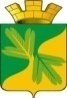 АДМИНИСТРАЦИЯГОРОДСКОГО ПОСЕЛЕНИЯ ТАЁЖНЫЙСоветский районХанты-Мансийский автономный округ - Югра УВЕДОМЛЕНИЕНа основании распоряжения администрации городского поселения Таёжный    от _______________ № ____ уведомляем Вас, что проверка соблюдения Вами земельного законодательства на земельном участке, расположенном по адресу: _____________________________________ , будет проводиться Уполномоченным органом    по адресу: _____________________________________, в _____ часов.             Руководитель 	                       Ф.И.О.(дата составления акта)(место составления акта)(время составления акта) №«»20 г. по адресу:(место проведения проверки)На основании:(вид документа с указанием реквизитов (номер, дата), фамилии, имени, отчества (в случае, если имеется), должность руководителя, заместителя руководителя органа муниципального контроля, издавшего распоряжение или приказ о проведении проверки)(вид документа с указанием реквизитов (номер, дата), фамилии, имени, отчества (в случае, если имеется), должность руководителя, заместителя руководителя органа муниципального контроля, издавшего распоряжение или приказ о проведении проверки)(полное и (в случае, если имеется) сокращенное наименование, в том числе фирменное наименование юридического лица, фамилия, имя и (в случае, если имеется) отчество индивидуального предпринимателя)(полное и (в случае, если имеется) сокращенное наименование, в том числе фирменное наименование юридического лица, фамилия, имя и (в случае, если имеется) отчество индивидуального предпринимателя)(полное и (в случае, если имеется) сокращенное наименование, в том числе фирменное наименование юридического лица, фамилия, имя и (в случае, если имеется) отчество индивидуального предпринимателя)Продолжительность проверки:Продолжительность проверки:Акт составлен:(наименование органа муниципального контроля)(наименование органа муниципального контроля)(наименование органа муниципального контроля)проведении выездной проверки)(фамилии, имена, отчества (в случае, если имеется), подпись, дата, время)(фамилии, имена, отчества (в случае, если имеется), подпись, дата, время)(заполняется в случае проведения внеплановой проверки субъекта малого или среднего предпринимательства)(заполняется в случае проведения внеплановой проверки субъекта малого или среднего предпринимательства)(заполняется в случае проведения внеплановой проверки субъекта малого или среднего предпринимательства)(заполняется в случае проведения внеплановой проверки субъекта малого или среднего предпринимательства)Лицо (а), проводившие проверку:(фамилия, имя, отчество (в случае, если имеется), должность должностного лица (должностных лиц), проводившего(их) проверку; в случае привлечения к участию к проверке экспертов, экспертных организаций указывается (фамилии, имена, отчества (в случае, если имеется), должности экспертов и/или наименование экспертных организаций)(фамилия, имя, отчество (в случае, если имеется), должность должностного лица (должностных лиц), проводившего(их) проверку; в случае привлечения к участию к проверке экспертов, экспертных организаций указывается (фамилии, имена, отчества (в случае, если имеется), должности экспертов и/или наименование экспертных организаций)(фамилия, имя, отчество (в случае, если имеется), должность должностного лица (должностных лиц), проводившего(их) проверку; в случае привлечения к участию к проверке экспертов, экспертных организаций указывается (фамилии, имена, отчества (в случае, если имеется), должности экспертов и/или наименование экспертных организаций)(фамилия, имя, отчество (в случае, если имеется), должность должностного лица (должностных лиц), проводившего(их) проверку; в случае привлечения к участию к проверке экспертов, экспертных организаций указывается (фамилии, имена, отчества (в случае, если имеется), должности экспертов и/или наименование экспертных организаций)При проведении проверки присутствовали:При проведении проверки присутствовали:(фамилия, имя, отчество (в случае, если имеется), должность руководителя, иного должностного лица (должностных лиц) или уполномоченного представителя юридического лица, уполномоченного представителя индивидуального предпринимателя, присутствовавших при проведении мероприятий по проверке)(фамилия, имя, отчество (в случае, если имеется), должность руководителя, иного должностного лица (должностных лиц) или уполномоченного представителя юридического лица, уполномоченного представителя индивидуального предпринимателя, присутствовавших при проведении мероприятий по проверке)(фамилия, имя, отчество (в случае, если имеется), должность руководителя, иного должностного лица (должностных лиц) или уполномоченного представителя юридического лица, уполномоченного представителя индивидуального предпринимателя, присутствовавших при проведении мероприятий по проверке)(с указанием характера нарушений; лиц, допустивших нарушения)нарушений не выявлено(подпись проверяющего)(подпись уполномоченного представителя юридического лица, индивидуального предпринимателя, его уполномоченного представителя)(подпись проверяющего)(подпись уполномоченного представителя юридического лица, индивидуального предпринимателя, его уполномоченного представителя)Прилагаемые документы:Подписи лиц, проводивших проверку:(фамилия, имя, отчество (в случае, если имеется), должность руководителя, иного должностного лица или уполномоченного представителя юридического лица, индивидуального предпринимателя, его уполномоченного представителя)(фамилия, имя, отчество (в случае, если имеется), должность руководителя, иного должностного лица или уполномоченного представителя юридического лица, индивидуального предпринимателя, его уполномоченного представителя)««»20 г.(подпись)(подпись)Пометка об отказе ознакомления с актом проверки:(подпись уполномоченного должностного лица (лиц), проводившихпроверку)                        «Утверждаю»                                         Руководитель Уполномоченного органа                                        _____________________________                                  (подпись) (Ф,И,О, )                                        «_» «___» 200_. N _____Муниципальный земельный контроль                        «Утверждаю»                                         Руководитель Уполномоченного органа                                        _____________________________                                  (подпись) (Ф,И,О, )                                        «_» «___» 200_. N _____Муниципальный земельный контрольАктАктпроверки соблюдения земельного законодательствапроверки соблюдения земельного законодательства                                                         ( физическое лицо)                                                         ( физическое лицо)«____» «____________» 200_г.      Время проверки: _________________            ________________                                                                                                                                    (место проведения проверки)«____» «____________» 200_г.      Время проверки: _________________            ________________                                                                                                                                    (место проведения проверки)Место составления акта: ______________________,Место составления акта: ______________________,Специалистом Уполномоченного          органа  Специалистом Уполномоченного          органа  (Ф.И.О., занимаемая должность)(Ф.И.О., занимаемая должность)В присутствии:_____________________________________________________________________В присутствии:_____________________________________________________________________(Ф.И.О.  собственника,  владельца,   землепользователя,  арендатора земельного участка  или  их  представителей,  эксперта,    при    этом     указываются     документы,  подтверждающие их полномочия)(Ф.И.О.  собственника,  владельца,   землепользователя,  арендатора земельного участка  или  их  представителей,  эксперта,    при    этом     указываются     документы,  подтверждающие их полномочия)На основании:На основании:(плана проверки и приказа руководителя  Уполномоченного органа, контроля исполнения  предписания    об    устранении  выявленных   нарушений  использования земли, при  непосредственном  обнаружении  достаточных   признаков,   указывающих   на   нарушение  земельного законодательства поступившей информации)(плана проверки и приказа руководителя  Уполномоченного органа, контроля исполнения  предписания    об    устранении  выявленных   нарушений  использования земли, при  непосредственном  обнаружении  достаточных   признаков,   указывающих   на   нарушение  земельного законодательства поступившей информации)Произвели    проверку  соблюдения земельного законодательства: (адрес участка,  месторасположения,  кадастровое  соблюдения земельного   дело, ФИО   гражданина, ИНН, паспортные данные, адрес)Проверкой установлено: (описание территории, строений, сооружений, ограждений, межевых знаков, признаков нарушения земельного законодательства, другая информация)Произвели    проверку  соблюдения земельного законодательства: (адрес участка,  месторасположения,  кадастровое  соблюдения земельного   дело, ФИО   гражданина, ИНН, паспортные данные, адрес)Проверкой установлено: (описание территории, строений, сооружений, ограждений, межевых знаков, признаков нарушения земельного законодательства, другая информация) В данных действиях усматриваются признаки административного правонарушения, предусмотренные ч. __ ст.__ Кодекса РФ об административных правонарушениях.  (Признаков  нарушения  земельного   законодательства и вида разрешенного использования земельного участка нет). Приложение: (фото, видеосъемка, инструментальная съемка, объяснения и   (или) замечания по   содержанию акта и (или) в отношении проводимой  проверки) В данных действиях усматриваются признаки административного правонарушения, предусмотренные ч. __ ст.__ Кодекса РФ об административных правонарушениях.  (Признаков  нарушения  земельного   законодательства и вида разрешенного использования земельного участка нет). Приложение: (фото, видеосъемка, инструментальная съемка, объяснения и   (или) замечания по   содержанию акта и (или) в отношении проводимой  проверки)     Акт подписали:                            _______________________                                   ____________________                                                                              (подпись)	                                     (расшифровка     Акт подписали:                            _______________________                                   ____________________                                                                              (подпись)	                                     (расшифровка                                                          _____________________                                      ____________________                                                                             (подпись)	                                                        (расшифровка                                                          _____________________                                      ____________________                                                                             (подпись)	                                                        (расшифровка                                                          _______________________                                    ____________________                                                                             (подпись)	                                                        (расшифровка                                                          _______________________                                    ____________________                                                                             (подпись)	                                                        (расшифровка(Эксперту разъясненыправа и обязанности,предусмотренныест.25.9 КоАП РФ)        (Эксперту разъясненыправа и обязанности,предусмотренныест.25.9 КоАП РФ)        _______________________                                      ____________________                          (подпись)	(расшифровка)(Эксперту разъясненыправа и обязанности,предусмотренныест.25.9 КоАП РФ)        Копию Акта получил:______________________	_____________________                          (подпись)	                                                                      (расшифровка)Физическому лицу разъяснены праваи  обязанности,   предусмотренные ст. ст. 25.1, 25.4, 25.5 КоАП РФ:от “”200г. №(подпись)(Ф.И.О.)от “”200г. №Подписи лиц,
проводивших обмер(подпись)(И.О. Фамилия)(подпись)(И.О. Фамилия)Присутствующий                                                                                            (подпись)                                                                                            (подпись)(  (И.О.Фамилия)№ проводимой проверкиНаименование юридического лица, должностного лица, гражданинаКадастровый номер земельного участкаПлощадь земельного участка/площадь нарушенияРаспоряжение о проведении проверки соблюдения земельного законодательстваАкт проверки соблюдения земельного законодательстваОпределение о доставленииПротокол осмотра территорииОпределение о возбуждении дела об административном правонарушенииОпределение об отказе в возбуждении дела об административном правонарушенииПротокол об административном правонарушенииСтатья КоАП РФПостановление о прекращении дела об административном правонарушенииОпределение о месте и времени рассмотрения делаОпределение о вызове специалистаОпределение о вызове экспертаОпределение об истребовании сведений, необходимых для разрешения делаОпределение о назначении экспертизы123456789101112131415161718Определение об отложении рассмотрения делаОпределение о возвращении протокола об административном правонарушенииПостановление о прекращении производства по делу об административном правонарушенииОпределение о продлении срока рассмотрения делаРешение об отказе в удовлетворении ходатайстваОпределение об отложении рассмотрения административного делаОпределение о приводеПостановление о назначении административного наказанияРазмер наложенного штрафа/сумма взысканного штрафа направлено судебному приставуПостановление о прекращении производства по делу об административном правонарушенииПредписание об устранении нарушения земельного законодательстваПредставление об устранении причин и условий, способствовавших совершению административного правонарушенияПредупреждение о возможном принудительном прекращении прав на землю за допущенное земельное правонарушениеРешение по жалобеПротокол по ч. 1 ст. 20.25 КоАП РФ/решение судьи (мирового судьи)Проверка исполнения предписания/представленияАкт проверки соблюдения земельного законодательства (при устранении нарушения)Протокол об административном правонарушении по ч. 1 ст. 19.5 КоАП РФДата передачи административного дела судье (мировому судье)Решение судьи (мирового судьи)Передача дела в архив192021222324252627282930313233343536373839